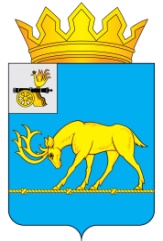 АДМИНИСТРАЦИЯ МУНИЦИПАЛЬНОГО ОБРАЗОВАНИЯ«ТЕМКИНСКИЙ РАЙОН» СМОЛЕНСКОЙ ОБЛАСТИПОСТАНОВЛЕНИЕот 09.01.2019 г.№ 1                                                                         с. Темкино«Об обеспечении безопасности людей на водных объектах муниципального образования «Темкинский район» Смоленской области, при проведении православного праздника Крещение Господне в ночь с 18 на 19 января 2019 года»          В соответствии с подпунктом 24 пункта 1 статьи  15 Федерального закона от 6 октября 2003 года № 131-ФЗ «Об общих принципах организации местного самоуправления в Российской Федерации», Постановлением  Главы Администрации Смоленской области от 31.08. 2006 года № 322  «Об утверждении Правил охраны жизни людей на водных объектах в Смоленской области» и в целях обеспечения безопасности людей на водных объектах муниципального образования «Темкинский район»  Смоленской области  в период православного праздника «Крещение Господне»,   Администрация муниципального образования «Темкинский район» Смоленской области п о с т а н о в л я е т:                                                               1. Определить местом купания граждан в православный праздник «Крещение Господне»:- Купель на святом источнике  в районе д. Темкино Павловского сельского  поселения Темкинского района Смоленской области;- р. Воря в районе д. Кордюково Павловского сельского  поселения Темкинского района Смоленской области.        2. Назначить ответственными за организацию и  безопасность людей в местах купания Главу муниципального образования  Павловского сельского поселения Темкинского района Смоленской  области Филичкину Елену Сергеевну и директора МБУ ФОК «Олимп» муниципального образования «Темкинский район» Смоленской области Ильина Евгения Сергеевича.       3. Рекомендовать главному врачу ОГБУЗ «Темкинская ЦРБ» (И.В. Новаторовой)  обеспечить дежурство медицинского персонала в местах проведения обрядовых купаний с 22-00 час. 18.01.2019 г. до 4-00 час. 19. 01.2019 г.         4. Рекомендовать начальнику территориального пункта полиции по Темкинскому району межмуниципального отдела МВД России  «Вяземский»  (Терехину  Н.М.) обеспечить участие сотрудников в обеспечении общественного порядка и общественной безопасности в местах проведения обрядовых купаний с 22-00 час.18.01.2019 г. до 4-00 час. 19.01.2019 г.        5. Рекомендовать начальнику 45  ПСЧ (Козлову  А. Д.) обеспечить дежурство личного состава 45 ПСЧ  ФГКУ «ОФПС по Смоленской области» в местах проведения обрядовых купаний  с 22-00 час. 18.01.2019 г. до  4-00 час. 19.01.2019 г.       5.1. До 17.01.2019 организовать проверку готовности мест для купания.       6. Специалисту ГО и ЧС Администрации муниципального образования «Темкинский район» Смоленской области ( Барановской Г.А.) в срок до 15 января 2019 года провести с организаторами мероприятий инструктаж по соблюдению установленных требований безопасности.      7.  Утвердить расчёт сил и средств для обеспечения безопасности людей на водных объектах муниципального образования «Темкинский район» Смоленской области в период «Крещенских купаний» в 2019 году.      8. Настоящее постановление разместить  на официальном сайте Администрации муниципального образования «Темкинский район» Смоленской области в информационно-телекоммуникационной сети «Интернет».     9.Контроль за исполнением настоящего постановления возложить на заместителя Главы  муниципального образования «Темкинский район» Смоленской области  В.И. Волкова.Глава муниципального образования«Темкинский район» Смоленской области                                               С.А. Гуляев